		 Riistamaalikerhon 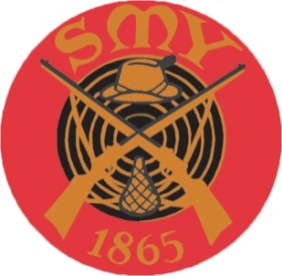                       mestaruuskilpailut              Ilma-ase Pälkäneentie 5 Hki Hirvi 10+10lk     16.1.2020N 50      Tiina Aalto                  82 + 84   yht. 166p.M 60     Jarmo Pöndelin           79 + 70   yht. 149p.M 70     Vesa Perhoniemi         63 + 80   yht. 143p.M 70     Seppo Reinikainen      69 + 72   yht. 141p.M 80     Ilkka  Hemmilä             32 + 50  yht.   82p.M 70     Harri   Ulmanen           37 + 44   yht.   81p.Luodikko 10+10 lkM 60      Jarmo Pöndelin           79 + 93  yht.  172p.M 70      Vesa Perhoniemi         80 + 81  yht.  161p.N 50       Tiina Aalto                   74 + 58  yht.  132p.M 70      Harri  Ulmanen             60 + 49  yht.  109p.M 70      Seppo Reinikainen       56 + 52  yht.  108p.